Конспект урока математикиНа тему:  «Трудные случаи умножения»Ход урока:Тема урока:«Трудные случаи умножения»Тип урока:Урок «открытия нового знания».Деятельностная цель:Создать условия для успешного усвоения материала, а также проявления устойчивого интереса к математике. Содержательная цель:Способствовать непроизвольному усвоению табличных случаев умножения с числами: 6, 7, 8, 9.Задачи урока:- Объяснить правильность решения примеров 6*8 и 7*8; 
- Подвести учащихся к осознанию необходимости заучивания таблицы умножения;
- Продолжать работу по усвоению табличных случаев умножения; развивать навыки счета;
- Пробуждать интерес к предмету через дидактическую игру, логические задания;
- Прививать любовь к математике;
- Активизировать мыслительную деятельность, развивать логическое мышление, усидчивость;Методы и формы обучения:Формы: фронтальная. Методы: словесный, наглядный, практический.Основные математические понятия:-Основные образовательные ресурсы:а) УМК «Планета Знаний», учебник «Математика» , 2 класс 2 часть, стр. 92-93, М.И. Башмаков, Н.Г. Нефёдова.б) ИКТ (презентация)
Этапы урокаДеятельность учителяДеятельность обучающихсяУУДI. Мотивация
(самоопределение) к учебной деятельности.- Здравствуйте! Меня зовут Снежаной Анатольевной,   и сегодня я проведу у вас урок математики. 
Проверьте свою готовность к уроку. На столе должны лежать: учебник, тетрадь, ручка. 
- Ребята, скажите, в чем же заключается основная функция общества? Значит все взрослые – работники?Можете ли вы назвать себя добросовестными работниками? На этот случай у меня для вас есть одна притча о работниках, которые везли тачки с камнями. Послушайте её внимательно.
Работников было трое. К ним подошёл человек и задал каждому из них один и тот же вопрос: «Чем ты занимаешься?» Ответ первого был таков: «Везу эту проклятую тачку».По иному ответил второй: «Зарабатываю себе на хлеб». Третий воодушевлённо провозгласил: «Строю прекрасный храм!»- Что вы поняли из этой притчи?Все они выполняли одну и ту же работу, но думали о ней, а, следовательно, и выполняли её по-разному.- Если я сейчас задам Вам вопрос: «Чем вы занимаетесь в школе?», что вы мне ответите?- Так давайте же построим прекрасный Храм своих знаний.Слушают учителя. 
Демонстрируют готовность к уроку, готовят рабочее место к уроку.Работать, трудиться.Предположительные ответы детей.Ответы детей.Ответы детей.Л - широкая мотивационная основа учебной деятельности, умение учиться и  способность  к организации своей деятельностиР - уметь осуществлять действие по инструкции учителя, слушать, когда говорят другие.II. Актуализация знаний. Устный счёт.Открываем тетради, записываем сегодняшнее число, классная работа.  Помним о правильной посадке. Держим спину ровно, локти по краям, тетрадь под наклоном.Сейчас я буду читать вам задания. Вы внимательно меня слушаете, дважды задание я повторять не буду! Записываете только ответы в строчку через запятую. Итак, приготовились. 1.Число ног  у паука умножить на количество пальцев на одной руке у человека. 2.Бабушке 54 года, а внук в 9 раз младше. Сколько лет внуку?3.Количество месяцев в году разделить  на число голов Змея Горыныча. 4.Любимую оценку ученика умножить на самое маленькое двузначное число. 5.Тетрадь стоит 23 рубля. Сколько будут стоить 2 таких тетради? 6.Продолжительность урока уменьшить в число дней недели без выходных. 7.Число 3 умножить на число гномов у Белоснежки. 8. Число 50 уменьшить в число хвостов у 10 котов. Кто закончил, поднимите руку.
А сейчас мы проверим. Прочитай свои ответы, остальные внимательно слушают и проверяют.У кого другие ответы?Поднимите руку, кто не сделал ни одной ошибки? Поднимите руку, кто сделал одну ошибку?Поднимите руку, кто сделал две ошибки? 
Молодцы! Вы хорошо справились с работой.Открывают тетради,
25 апреля.
Классная работа.Выполняют задания.
8 • 5 = 40

54 : 9 = 612 : 3 = 45 • 10 = 5023 • 2 = 4645 : 5 = 93 • 7 = 2150 : 10 = 5
Ученик зачитывает ответы.К – уметь совместно договариваться о правилах поведения и общения в группах и следовать им; 
уметь оформлять свои мысли в устной форме; уметь слушать и понимать речь других. П – осуществлять анализ объектов с выделением существенных признаков.Р – уметь осуществлять действие по инструкции учителя, слушать, когда говорят другие.III. Постановка учебной задачи.- Ребята, а для того, чтобы узнать чем мы сегодня будем заниматься, вам будет необходимо разгадать ребус:

- Что же вы знаете об умножении? Давайте попробуем сформулировать цель урока!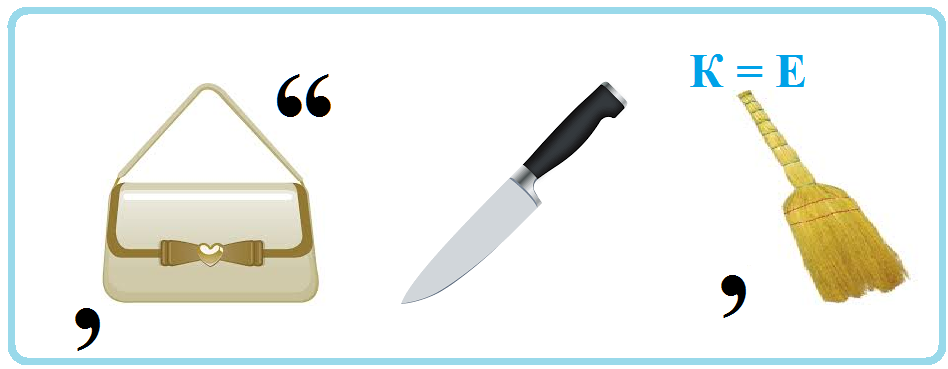 Действительно, сегодня мы с вами продолжим изучать такое действие, как умножение, и попробуем разобраться в некоторых трудных случаях.УМНОЖЕНИЕ!Размышления детей.П - делать выводы в результате совместной работы всего класса; высказывать предположения, обсуждать проблемные вопросы;
Самостоятельное выделение и формулирование познавательной цели.К - развивать умение слушать и понимать речь других, участвовать в беседе.Л – подведение под понятие, выведение следствий.IV. Открытие нового знания.- Посмотрите на экран! Узнаёте героев? Сегодня они устроили математический марафон! Но у друзей возникли разногласия в следующих примерах. Нолик считает, что таблица умножения – это обычный стих, Симка с ним не согласна.
               Симка                         Нолик              5*5= 25                        5*5=25
              6*6=36                         6*6= 36              6*8=48                         6*8=38              7*7=49                         7*7=47              7*8=48                         7*8=58              8*8=64                         8*8=68              9*9=81                         9*9=89- Ребята, давайте поможем разрешить спор нашим друзьям! Кто же прав? Правильно ли Нолик запомнил таблицу умножения? Верны ли все ответы у Симки? Для того, чтобы определить правильные ответы, повторим таблицу умножения на 8!Чему же будут равны данные примеры? Запишем их в тетрадь. 
   6*8=48      7*8=56Какой вывод мы можем сделать? - Действительно, в таблице умножения существуют примеры, запомнить которые можно с помощью рифмы. Назовите данные примеры. Но можно ли запомнить так всю таблицу умножения?Какой совет мы можем дать Нолику? Что мы можем пожелать Симке?- Какие же вы большие молодцы, помогли разрешить спор нашим друзьям! 
Будете ли вы повторять ошибки Нолика и Симки?Симка и Нолик!Размышления детей.Нет, в примерах 6*8 и 7*8 ответы одинаковы.Нет!Учить таблицу умножения! Симке необходимо запомнить два примера, те, что записали в тетрадь.Нет!К - уметь слушать и слышать учителя и своих одноклассников, обмениваться мнениями, задавать вопросы с целью получения необходимой для решения проблемы информации. 
Л- формирование действия смыслообразования.
 П- Устанавливать причинно-следственные связи. Структурирование знаний. Анали и синтез. 
Р - учитывать выделенные учителем ориентиры действия.V. Физминутка.- А теперь в благодарность оказанной нами помощи, Фиксики хотят отдохнуть вместе с нами. Встаньте с мест, отойдите друг от друга на безопасное расстояние и повторяйте движения за мной!Повторяют движения за учителем.Л – имеют установку на здоровый образ жизни.VI. Первичное закрепление.- Откроем учебник на странице 92 № 1.Что нам необходимо сделать? Кто выйдет к доске?- Как можно записать по-другому данный пример?- Ребята, а сможем ли мы составить аналогичные примеры для примера 6*8?Обратим внимание на № 6. Потренируемся в вычислениях. Отвечает тот, на кого я посмотрю.- Молодцы! - Решить примеры.Ученик решает примеры у доски с подробным комментированием.7*4+7*4=567*(4+4)=7*8=567*8=5656:7=856:8=7Следующий ученик записывает примеры:6*4+6*4=486*(4+4)=486*8=4848:6=848:8=6П – владеют способами выполнения заданий поискового характера, логическими действиями. Читать вслух и про себя тексты учебника, понимать прочитанное.
Р – оформлять свои мысли в устной и письменной форме. учить самостоятельно двигаться по заданному плану.Л- оценивание усваиваемого содержания.VII. Самостоятельная работа с самопроверкой по эталону.Откроем страницу 93 № 5. 
Я прочту задачу, все внимательно слушают. Что будет являться первым условием?Вторым?Ваша задача: решить данную задачу самостоятельно. Готовность покажите посадкой. - Теперь поменяемся тетрадями с соседом по парте. На экране вы видите правильное решение задачи. Проверьте своих товарищей и поставьте карандашом соответствующую оценку.- Ребята, у кого получились отличные от эталона ответы? Кто сделал одну ошибку? Кто две?Решают задачу.1 часть – 15 стр.2 часть – в 5 раз меньше.
Всего - ?На сколько больше в 1 части?Решение:1)15:5=3 стр. – 2 часть2)15+3=18 стр. – всего3)15-3=12 стр. – больше в 1 части, чем во 2-ой.Ответ: Всего в стихотворении 18 строчек.Л- оценивать себя и товарищей, ориентироваться на понимание причин успеха в учёбе.
П -  выделение необходимой информации, выбор наиболее эффективных способов решения задач.Р - самоконтроль процесса результатов деятельности.VIII. Включение в систему знаний и повторение.- Ребята, помните формулу нахождения площади геометрических фигур? Я предлагаю вам решить № 7. Но как же мы определим длину и ширину фигур? Назовите длину и ширину первой фигуры.Какова же площадь?Запишем данное выражение в тетрадь. Найдём площади остальных фигур.Учитель работает фронтально со всем классом.- Значения площадей, как вы заметили, больше 25, но меньше 50. Какие ещё произведения можно отнести к данному случаю? Больше 50, но меньше 70?Большие молодцы!- Посмотрите на № 8 под буквой «а». Нам необходимо выяснить, какое же число получится в конце каждой цепочки.  Решим данное задание устно. Отвечает тот, на кого я посмотрю. - Молодцы!Нужно длину умножить на ширину.Посчитаем количество квадратиков.6 и 6. 36. Вторая фигура: 5*9=45Третья фигура: 6*7=42Четвёртая фигура: 7*7=49Пятая фигура: 5*7=35Ответы детей.1*25+31=561*7*8=561+50+5=551+69-14=55.К - умение с достаточной полнотой и точностью выражать свои мысли в соответствии с задачами и условиями коммуникации.
 П- проводят анализ, синтез, сравнение, обобщение; осуществляют моделирование и преобразование моделей разных типов, построение логической цепи рассуждения 
Р – принимают и сохраняют цели и задачи учебной деятельности; IX. Итог урока. Рефлексия.Итак, ребята, скажите, какая цель у нас была в начале урока?Выполнили ли мы её? - Что нового узнали? Что было трудным?- Ребята, давайте оценим свою работу. Кому на уроке было всё понятно, рисуем улыбающееся солнышко;Кому не совсем понятно,- солнышко, но без улыбки;Кому было трудно на уроке - тучку. Покажем друг другу свои работы.Отвечают на вопросы, рисуют, показывают рисунки.Л- внутренняя позиция школьника, самооценка на основе критерия успешности, адекватное понимание причин успеха (неуспеха) в учебной деятельности. 
П – ориентируются в своей системе знаний – отличают новое от уже известного.X. Домашнее задание.Откроем дневники, запишем д/з.Записывают д/з.Р - планировать свои действия в соответствии с поставленной задачей.